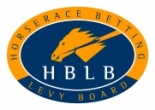 10 South Colonnade, Canary Wharf, London E14 4PU Telephone: +44 (0)20 7333 0043 Email: equine.grants@hblb.org.ukEquine Post-Doctoral Fellowships APPLICATION FORM 2023For Equine Post-Doctoral Fellowships commencing in the twelve months from 1 April 2024Please refer to the supplied guidance notes for information on how to complete this form. The section and item references correspond.The deadline for applications for awards in the year beginning in the twelve months from 1 April 2024 is 2pm Tuesday 11 July 2023. This form must be submitted as an email attachment, in Word format, to equine.grants@hblb.org.uk. If you have any queries on completing this form, please contact the HBLB Equine Grants Team at equine.grants@hblb.org.uk. SECTION 1: GENERALSECTION 2: RESEARCH PROGRAMMESECTION 3: APPLICANT’S CURRICULUM VITAEThis section must be completed by the Applicant SECTION 4: SPONSOR’S DETAILS The sponsor must complete section 4.6SECTION 5: MENTOR’S DETAILS NB The mentor must complete section 5.6       AND this section needs to be replicated for each mentor if there is more than oneSECTION 6: SCIENTIFIC PROCEDURES ON ANIMALS SECTION 7: DECLARATIONSFinally, please could you let us know how you heard about the HBLB’s Equine Post-Doctoral Fellowships?1.1     Applicant Title:  Forename:    Surname: ----------------------------------------------------------Address: Telephone number: Email address: 1.2      Primary Host Institution of Fellowship Institution: Address: Telephone number: Email address: ------------------------------------------------------------Co-Host Institution(s)  of Fellowship (if applicable) Institution: Address: Telephone number: Email address: ------------------------------------------------------------Named Sponsor: Title:     Forename: Surname: Department and Institute: Position: ------------------------------------------------------------Mentor(s) – if applicable:  Replicate for more than one mentor is appropriate  Title:     Forename: Surname: Department and Institute: Position: 1.3      Field of Fellowship     Please state the chosen field in up to 6 words.	1.4     Proposed start date (to be within 12 months of award and agreed in advance with HBLB) 1.5     Referees Title:   Initials: Forename:                             Surname: Qualifications: Department: Institution: Address: Telephone number:   Email address: Title:   Initials: Forename:                           Surname: Qualifications: Department: Institution: Address: Telephone number:     Email address: Title:   Initials: Forename:                              Surname: Qualifications: Department: Institution: Address: Telephone number:   Email address: If there is/are any individual/s who you do not wish the HBLB to ask for an opinion on this application, please state their title, initials, surname and institution:Title:   Initials:  Surname: Institution: Title:   Initials:   Surname: Institution:      Submission to other funding sourcesIs this or a related application currently submitted elsewhere or to be submitted before 31 July 2021?  If ‘yes’, to which organisation? By what date is the decision expected?  Lay summary(in language capable of understanding by non scientist)(Max 500 words)Technical summary (Max 500 words) SMART objectives  Relevance to the Thoroughbred   2.5       Impact that the project will have on the care and management of the Thoroughbred?   Detailed description of the project – up to three pages using font size 12 Click here to enter text.Short and long term career aspirations with explanation of how the Fellowship will allow you to achieve these (Max 500 words) How will the skills and expertise you will gain allow you to make a unique contribution to equine veterinary science? (Max 200 words) Facilities and experience relevant to the Fellowship available at the host and co-host institutions (Max 500 words) Click here to enter text.Publication and Presentation Plan 3.1      Applicant Title:  Forename:     Surname: First Degrees, diplomas etc. State subject, class, University and dates in each case:PhD Title, Area of Study, University and dates.If PhD not yet complete, expected date of completion: Name of PhD Supervisor        Other qualifications:  Give details and dates -----------------------------------------------------------Current job title: Department, institution and address: Date of appointment:         Source of salary/scholarship: 3.2    Previous posts heldJob title:              Department, institution and address: From:  to: Job title: Department: Institution: From:  to: Job title: Department: Institution: From:  to: 3.3       PublicationsGive full citations for all publications in refereed journals. Publications in press may be included: please mark ‘in press’ and give the name of the journal to which submitted, date of submission and title of paper. Alternatively you may provide a weblink to your publications list if it is available online. Copy and repeat for all peer-reviewed publications4.1       Sponsor   Title:    Forename:     Surname: Degrees, diplomas etc. State subject, class, University and dates in each case.Other qualifications.  Give details and dates.Job title: Department and Institution: Date of appointment:  Source of your salary.  4.2      Last three posts held  Job title: Department: Institution: From:  to: Job title: Department: Institution: From:  to: Job title: Department: Institution: From:  to: How many post-doctoral researchers have you supervised or mentored previously? 4.4      Other supervisory/management experienceIf you have not previously taken full responsibility for supervising any Fellowships or equivalent, please describe any supervisory or management experience you have that is relevant in the context of this application.4.5     PublicationsGive full citations for your last five publications in refereed journals. Publications in press may be included: please mark ‘in press’ and give the name of the journal to which submitted, date of submission and title of paper. Alternatively, you may provide a weblink to your publication list if it is available online. 4.6     Relationship with Applicant In what capacity do you know the applicant?   How long have you known the applicant?   Please confirm your endorsement of the applicant’s scientific ability and suitability for this Fellowship   5.1       Mentor   Title:    Forename:     Surname: Degrees, diplomas etc. State subject, class, University and dates in each case.Other qualifications.  Give details and dates.Job title: Department and Institution: Date of appointment:  Source of your salary.       Last three posts held  Job title: Department: Institution: From:  to: Job title: Department: Institution: From:  to: Job title: Department: Institution: From:  to:      How many post-doctoral researchers have you supervised or mentored previously? 5.4      Other supervisory/management experienceIf you have not previously taken full responsibility for supervising any Fellowships or equivalent, please describe any supervisory or management experience you have that is relevant in the context of this application.5.5     PublicationsGive full citations for your last five publications in refereed journals. Publications in press may be included: please mark ‘in press’ and give the name of the journal to which submitted, date of submission and title of paper. Alternatively, you may provide a weblink to your publication list if it is available online. 5.6     Relationship with Applicant In what capacity do you know the applicant?   How long have you known the applicant?   Please confirm your endorsement of the applicant’s scientific ability and suitability for this Fellowship   Please confirm that you have read and understand the HBLB’s policy on Animals in Veterinary Research.  Evidence of appropriate licences and ethical committee approvals may be requested by HBLB.  HBLB reserves the right to request access to signed owner informed consent forms which must be obtained for all research involving client owned animals. YES/ NO/ Not applicable           Delete as appropriateTyped names are sufficient to submit an application.  Successful applicants will be required to submit original signature declarations as part of any award offer by HBLB.Please note: Where more than one institution is involved, letters of agreement from Heads of Department/Institute at the other institute(s) must also be attached.ApplicantI have read and understood the Terms and Conditions of Equine Post-Doctoral Fellowships and agree to comply with them. All personal data given about me in this application are accurate. I consent to the HBLB recording personal data about me, and other data, contained in this application in its database(s) and processing such data in any way relevant to the HBLB’s interests in funding post-graduate veterinary education.Under the Freedom of Information Act, the HBLB may be obliged to disclose information that it holds on Fellowships (including the application for funding) to the public on request, unless that information is exempt from disclosure. Confidential information is exempt. I  (select as appropriate) wish information on this Fellowship to be treated as confidential by the HBLB and therefore exempt from public disclosure.Name:                                                                 Date: Sponsor I agree to guide and support the applicant in his/her Fellowship programme. All personal data given about me in this application are accurate. I consent to the HBLB recording personal data about me, and other data, contained in this application in its database(s) and processing such data in any way relevant to the HBLB’s interests in funding post-graduate veterinary education.Name:                                                                 Date: Mentor(s)  I agree to support the applicant during placements in his/her Fellowship programme. All personal data given about me in this application are accurate. I consent to the HBLB recording personal data about me, and other data, contained in this application in its database(s) and processing such data in any way relevant to the HBLB’s interests in funding post-graduate veterinary education.Name:                                                                 Date: Head of Department in Host Institute I have read and support this application. I agree to the proposed programme being carried out in my department.  I undertake to appoint the Fellow’s line manager (who may or may not also be the Sponsor) and to ensure that suitable alternative arrangements for supervision of the Fellow to be made available if the Sponsor becomes unavailable to fulfil this commitment for any reason. Name:                                                                  Date: Post held: Institution Administrative AuthorityI have read and understood the Terms and Conditions under which Equine Post-Doctoral Fellowships are awarded. I will ensure that grants awarded are used for the purposes for which they are given and in accordance with the Terms and Conditions of Equine Post-Doctoral Fellowships. The finances of this institution are subject to formal periodic audit. It is intended to maintain support for the Department in which the Fellowship will be conducted during the proposed period of the award, including during periods of time when the Fellow is visiting Co-host establishments. Name:                                                                  Date: Post held: I am a current HBLB grant holderI am a previous HBLB grant holderInformation was supplied by institutionEmail from HBLB Equine Grants teamHBLB websiteOther (please describe):